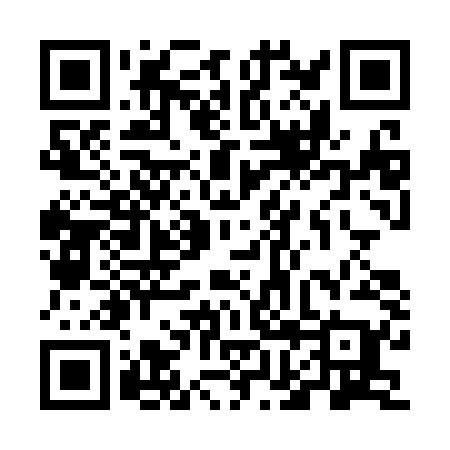 Ramadan times for Stainz, AustriaMon 11 Mar 2024 - Wed 10 Apr 2024High Latitude Method: Angle Based RulePrayer Calculation Method: Muslim World LeagueAsar Calculation Method: ShafiPrayer times provided by https://www.salahtimes.comDateDayFajrSuhurSunriseDhuhrAsrIftarMaghribIsha11Mon4:384:386:1912:093:215:595:597:3512Tue4:364:366:1712:093:226:016:017:3613Wed4:344:346:1512:083:236:026:027:3814Thu4:324:326:1312:083:246:046:047:3915Fri4:304:306:1112:083:246:056:057:4116Sat4:274:276:0912:083:256:076:077:4217Sun4:254:256:0712:073:266:086:087:4418Mon4:234:236:0512:073:276:096:097:4619Tue4:214:216:0312:073:286:116:117:4720Wed4:194:196:0112:063:286:126:127:4921Thu4:174:175:5912:063:296:146:147:5022Fri4:144:145:5712:063:306:156:157:5223Sat4:124:125:5512:053:316:166:167:5324Sun4:104:105:5312:053:326:186:187:5525Mon4:084:085:5112:053:326:196:197:5726Tue4:054:055:4912:053:336:206:207:5827Wed4:034:035:4712:043:346:226:228:0028Thu4:014:015:4612:043:346:236:238:0229Fri3:593:595:4412:043:356:256:258:0330Sat3:563:565:4212:033:366:266:268:0531Sun4:544:546:401:034:377:277:279:071Mon4:524:526:381:034:377:297:299:082Tue4:494:496:361:024:387:307:309:103Wed4:474:476:341:024:397:317:319:124Thu4:454:456:321:024:397:337:339:145Fri4:424:426:301:024:407:347:349:156Sat4:404:406:281:014:417:367:369:177Sun4:374:376:261:014:417:377:379:198Mon4:354:356:241:014:427:387:389:219Tue4:334:336:221:004:427:407:409:2210Wed4:304:306:201:004:437:417:419:24